ECO-CONGREGATION 2018 NEXT STEPS PLAN Successfully Closed Actions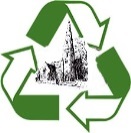 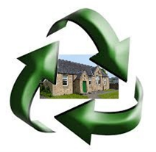 ACHIEVEDACTIONWhat are we going to do?TIMESCALEWhen will it be done by?WHOWho’s in ChargePROGRESSHow can we measure it?EVALUATIONWas the action successful? How will we build upon it?Spiritual Living - Helping the whole congregation to make the link between their Christian faith and environmental concerns. Spiritual Living - Helping the whole congregation to make the link between their Christian faith and environmental concerns. Spiritual Living - Helping the whole congregation to make the link between their Christian faith and environmental concerns. Spiritual Living - Helping the whole congregation to make the link between their Christian faith and environmental concerns. Spiritual Living - Helping the whole congregation to make the link between their Christian faith and environmental concerns. Engage with the congregation to take the Keep Scotland Beautiful Climate Challenge Pledge. May 2018AlexBoard Engagement / Congregation EngagementSigned at early service Sunday, 4th February. Photo taken with members of the congregation and Jesus Factor. Photo sent to Keep Scotland Beautiful to mark as complete. Pledge framed and communicated in Spotlight.Creation Service May 2018PatriciaCongregation EngagementCreation Service held on 13th June. Congregation received Gold Eco Congregations Award. 18 Congregation members walked to Church. 52 signed Plastic Free pledge out of c80.Practical Living - Taking practical action in individual lives, the church and/or church grounds.Practical Living - Taking practical action in individual lives, the church and/or church grounds.Practical Living - Taking practical action in individual lives, the church and/or church grounds.Practical Living - Taking practical action in individual lives, the church and/or church grounds.Practical Living - Taking practical action in individual lives, the church and/or church grounds.Investigate and gather information on the potential for solar panels on the Hall roof. Autumn 2018AllanNeil Barnes attended Spring Fair on Solar Panels. Also invited to Network meeting. We have very good deal available through Church of Scotland.Work with Longcroft Brownies to deliver the Keep Scotland Beautiful Challenge Badge. Brownies.12 monthsJoyce / AlexNumber of girls achieving badgeBrownies completed Ocean Challenge, Keep Scotland Beautiful and Gardening Badges during 2017/18 term.Develop plan to promote and raise awareness on practical living themes ie Scottish Deposit / Return scheme for single use plastic bottles. Summer 2018AlexLots of information sourced and promoted via noticeboard and Spotlight. Promoted further at Spring Fair to increase awareness. All Hall Users signed pledge to refrain from use of single use plastic bottles.Global Living - Having a positive impact on and/or working with national and global environmental justice concernsGlobal Living - Having a positive impact on and/or working with national and global environmental justice concernsGlobal Living - Having a positive impact on and/or working with national and global environmental justice concernsGlobal Living - Having a positive impact on and/or working with national and global environmental justice concernsGlobal Living - Having a positive impact on and/or working with national and global environmental justice concernsReduce Single Use Plastic – using campaigns like Sky - Ocean Rescue, Have you got the bottle and material like the Plastic Whale – plan how to engage congregation to turn the tide. SummerAlexCommunicated in Spotlight and Noticeboard display. Pledges signed by Congregation members at Creation Service. Commitment from each hall user group to remove single use plastic from activities – pledge signed. Plastic Free July promoted at Spring Fair.Develop plan to promote Christian Aid Climate Change as theme for 2018. Autumn 2018PatriciaChristian Aid leaflets re "Telling HSBC to make the BIG SHIFT away from fossil fuels and into renewable energy" went into Intimation Sheets at October Communion. Further communications included in Spotlight and Intimations. Take away sheets available to congregation.RSPB Big Garden Birdwatch. Review to be done in Church Wildlife Garden.27 – 29 January 2018AlexNumber of birds spotted6 Sparrows, 2 Pigeons, 4 Robins and  4 BlackbirdsWe will repeat same exercise at different points in year, as well as same point next year to track bird usage.Organise a film night to show “This Changes Everything” to promote discussion on climate change. SpringPatricia & JoyceNumber of attendeesEvent held on 19th April. 21 attendees from range of groups in Linlithgow. Interesting group discussion afterwards.